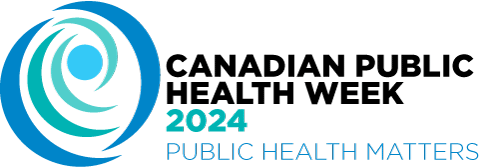 Sample Proclamation for Canadian Public Health Week8-12 April 2024WHEREAS... Canadian Public Health Week, co-sponsored by the Canadian Public Health Association, the [provincial public health association], and [local public health organization], is a time to recognize the contributions of public health and highlight issues that are important to improving our health and well-being, andWHEREAS... Canada’s public health systems are essential to not only the safety and well-being of our families and communities, but also to our prosperity, andWHEREAS... Canadian Public Health Week celebrate the progress we have made to revitalize our public health, recommit ourselves to the work that still remains, and recognize all of the remarkable public health professionals whose extraordinary sacrifice and courage carried us through one of the most difficult periods in our history, andWHEREAS... Canadian Public Health Week provides us the opportunity to recommit ourselves to improving our public health and, in so doing, improve our safety and security, our economic strength, the equity and fairness of our community, and our quality of life.THEREFORE BE IT RESOLVED THAT I, __________________________, do hereby proclaim April 8-12, 2024 Canadian Public Health Week in (city/province).